個案研討： 罰單冠軍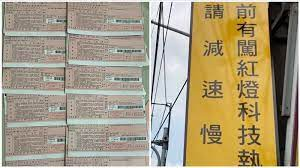 以下為數則新聞報導，請就此事件加以評論：桃園市蘆竹區中正路與忠孝路口，去年12月警方開始「科技執法」，2個月累積開出1萬2千張「直行車佔用左轉專用車道」的罰單，被在地人稱「罰單冠軍」，有網友在臉書社團PO出短短2周就在該處被開14張罰單的照片，引發熱議。桃園市南崁區中正路與忠孝西路口自去年12月1日起，針對闖紅燈、超速、直行車佔用轉彎專用道及多車道左（右）轉彎未先駛入內（外）車道行駛等4項違規實施多功能科技執法。   (2023/02/21 三立新聞網)桃園蘆竹中正路跟忠孝路口車流量大，但中正路內側車道被劃成左轉專用道，從去年12月啟用科技執法，就成了違規熱點，常有駕駛佔用轉彎道被開罰，一天最多開出600張發單，引發民怨，而經過相關單位會勘，未來會重新規劃左轉專用道，也暫停科技執法。  (2023/02/23 TVBS 新聞網)傳統觀點網友：「我輸了，我只有4張」、「有了解稅收超收原因」、「當你收到第一張時，只能說為時已晚」。民眾還是要遵守交通規則，否則只好乖乖交罰單。人性化設計觀點    據了解，剛開始實施科技執法時，高峰期每天可開出600多張罰單，在民眾陸續都到罰單後，違規數雖有下降，但每天仍有200件罰單。依現行道路交通管理處罰條例第48條，可處600元以上1800元以下罰鍰，以最低金額600元來計算，市府就可進帳730多萬元，真是市府的金母雞！    此處是因為內側車道被改為左轉專用車道後，就常有駕駛佔用，開始實施科技執法後，違規車就跑不了了，最多時每天開出罰單600多張，現在仍然每天有200件，這就是現況。請問，此一事實隱含了什麼意義？請不要說：住在桃園蘆竹不遵守交通規則的人比例較高，當然不是！也不要說：有人二週內就收到了14張罰單，自己是違規慣犯還敢po上網報怨？想想如果是自己會怎樣？    其實我們不用調查當地的車流量，就可以很容易的推測這種違規現象是因為交通規劃不當造成的。這一定是一個車流量大的路口，而且車道不多，劃出一條左轉專用道以後其他車道就更擁擠；也可推斷在進入該左轉專用道的前方路口一定標示不夠清楚，不知道的人就跟著進來了；而且這條專用道一定是該處併行車道中相對使用率比較低的，因此，就很容易開進這個專用道(因為比較空)，不左轉的知道誤入後也因旁邊車道都滿了而轉不出來，只好被拍照收罰單。這種現象若不主動的去改善去解決，甚至還用科技執法開罰，造成的民怨一定會累積爆發的。    交通管理單位的主要職責是維護交通順暢、保障用路人的安全，絕不是開罰為市府開闢財源。既然某個點發生大量違規開罰案件，必然是事出有因的，也正是系統運作後給我們發的警訊。交通主管部門應該主動的去了解問題是什麼？原因是什麼？應該採取什麼對策解決問題？而不是背動的違規就開單或呼籲民眾遵守交通規則等對於解決問題沒有任何幫助的作為！不知道該做什麼的或不想做的，就請讓出主管的位子，讓願做的人接手吧！    同學們，關於相關議題你還有什麼補充看法，請提出分享討論。